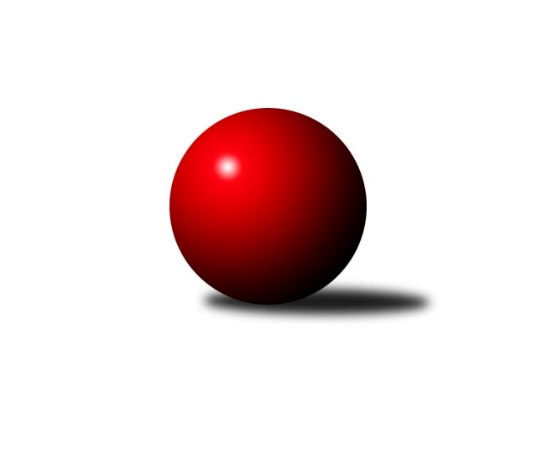 Č.18Ročník 2023/2024	24.5.2024 2. KLM B 2023/2024Statistika 18. kolaTabulka družstev:		družstvo	záp	výh	rem	proh	skore	sety	průměr	body	plné	dorážka	chyby	1.	TJ Spartak Přerov	18	16	2	0	106.0 : 38.0 	(258.0 : 174.0)	3450	34	2273	1177	20.3	2.	TJ Unie Hlubina	18	15	0	3	95.0 : 49.0 	(251.0 : 181.0)	3379	30	2256	1124	27.7	3.	KC Zlín	18	9	2	7	75.0 : 69.0 	(207.5 : 224.5)	3350	20	2241	1109	24.7	4.	KK Moravská Slávia Brno	18	8	2	8	74.0 : 70.0 	(209.5 : 222.5)	3339	18	2218	1121	25.6	5.	KK Blansko	18	8	2	8	67.0 : 77.0 	(219.5 : 212.5)	3299	18	2217	1083	31.2	6.	TJ Start Rychnov n. Kn.	18	8	1	9	74.5 : 69.5 	(221.0 : 211.0)	3314	17	2227	1087	30.5	7.	TJ Sokol Chvalíkovice	18	7	2	9	70.0 : 74.0 	(208.0 : 224.0)	3347	16	2230	1116	27.1	8.	HKK Olomouc	18	7	1	10	65.0 : 79.0 	(203.5 : 228.5)	3302	15	2207	1094	26.5	9.	VKK Vsetín	18	6	2	10	62.0 : 82.0 	(207.0 : 225.0)	3286	14	2207	1079	30.9	10.	KK Slovan Rosice	18	6	0	12	62.0 : 82.0 	(210.5 : 221.5)	3332	12	2212	1120	27.7	11.	TJ Horní Benešov	18	6	0	12	57.5 : 86.5 	(203.5 : 228.5)	3299	12	2211	1088	32.8	12.	TJ Sokol Šanov	18	4	2	12	56.0 : 88.0 	(193.0 : 239.0)	3281	10	2216	1065	33.6Tabulka doma:		družstvo	záp	výh	rem	proh	skore	sety	průměr	body	maximum	minimum	1.	TJ Unie Hlubina	10	9	0	1	56.0 : 24.0 	(144.0 : 96.0)	3219	18	3308	3098	2.	TJ Spartak Přerov	9	7	2	0	52.0 : 20.0 	(132.0 : 84.0)	3440	16	3562	3302	3.	KK Moravská Slávia Brno	9	5	2	2	45.0 : 27.0 	(114.5 : 101.5)	3394	12	3559	3221	4.	HKK Olomouc	9	6	0	3	41.0 : 31.0 	(111.5 : 104.5)	3404	12	3508	3326	5.	TJ Start Rychnov n. Kn.	9	5	0	4	38.5 : 33.5 	(108.0 : 108.0)	3374	10	3504	3255	6.	VKK Vsetín	9	4	2	3	36.0 : 36.0 	(115.5 : 100.5)	3244	10	3326	3159	7.	KK Blansko	9	5	0	4	35.0 : 37.0 	(114.0 : 102.0)	3311	10	3360	3243	8.	KC Zlín	10	5	0	5	38.0 : 42.0 	(116.0 : 124.0)	3411	10	3536	3318	9.	TJ Sokol Šanov	8	4	1	3	32.5 : 31.5 	(96.5 : 95.5)	3316	9	3387	3247	10.	KK Slovan Rosice	9	4	0	5	32.0 : 40.0 	(108.0 : 108.0)	3451	8	3511	3372	11.	TJ Sokol Chvalíkovice	8	3	1	4	29.0 : 35.0 	(92.0 : 100.0)	3299	7	3395	3228	12.	TJ Horní Benešov	9	3	0	6	29.5 : 42.5 	(109.5 : 106.5)	3398	6	3515	3266Tabulka venku:		družstvo	záp	výh	rem	proh	skore	sety	průměr	body	maximum	minimum	1.	TJ Spartak Přerov	9	9	0	0	54.0 : 18.0 	(126.0 : 90.0)	3451	18	3540	3333	2.	TJ Unie Hlubina	8	6	0	2	39.0 : 25.0 	(107.0 : 85.0)	3400	12	3558	3312	3.	KC Zlín	8	4	2	2	37.0 : 27.0 	(91.5 : 100.5)	3343	10	3468	3217	4.	TJ Sokol Chvalíkovice	10	4	1	5	41.0 : 39.0 	(116.0 : 124.0)	3352	9	3460	3069	5.	KK Blansko	9	3	2	4	32.0 : 40.0 	(105.5 : 110.5)	3298	8	3405	3199	6.	TJ Start Rychnov n. Kn.	9	3	1	5	36.0 : 36.0 	(113.0 : 103.0)	3308	7	3460	3053	7.	KK Moravská Slávia Brno	9	3	0	6	29.0 : 43.0 	(95.0 : 121.0)	3333	6	3521	3052	8.	TJ Horní Benešov	9	3	0	6	28.0 : 44.0 	(94.0 : 122.0)	3288	6	3445	3061	9.	KK Slovan Rosice	9	2	0	7	30.0 : 42.0 	(102.5 : 113.5)	3319	4	3509	3118	10.	VKK Vsetín	9	2	0	7	26.0 : 46.0 	(91.5 : 124.5)	3291	4	3470	3069	11.	HKK Olomouc	9	1	1	7	24.0 : 48.0 	(92.0 : 124.0)	3290	3	3443	3049	12.	TJ Sokol Šanov	10	0	1	9	23.5 : 56.5 	(96.5 : 143.5)	3277	1	3367	3146Tabulka podzimní části:		družstvo	záp	výh	rem	proh	skore	sety	průměr	body	doma	venku	1.	TJ Spartak Přerov	11	9	2	0	63.0 : 25.0 	(147.5 : 116.5)	3427	20 	3 	2 	0 	6 	0 	0	2.	TJ Unie Hlubina	10	9	0	1	56.0 : 24.0 	(144.0 : 96.0)	3406	18 	4 	0 	1 	5 	0 	0	3.	KK Blansko	11	6	1	4	44.0 : 44.0 	(131.5 : 132.5)	3281	13 	4 	0 	2 	2 	1 	2	4.	TJ Sokol Chvalíkovice	11	5	2	4	46.0 : 42.0 	(134.5 : 129.5)	3333	12 	3 	1 	1 	2 	1 	3	5.	KC Zlín	11	5	2	4	43.0 : 45.0 	(127.0 : 137.0)	3324	12 	4 	0 	2 	1 	2 	2	6.	TJ Start Rychnov n. Kn.	11	5	1	5	46.5 : 41.5 	(136.5 : 127.5)	3335	11 	3 	0 	2 	2 	1 	3	7.	KK Moravská Slávia Brno	11	4	1	6	42.0 : 46.0 	(119.0 : 145.0)	3300	9 	2 	1 	2 	2 	0 	4	8.	HKK Olomouc	10	4	0	6	38.0 : 42.0 	(124.0 : 116.0)	3325	8 	3 	0 	2 	1 	0 	4	9.	VKK Vsetín	11	3	2	6	37.0 : 51.0 	(122.5 : 141.5)	3266	8 	2 	2 	2 	1 	0 	4	10.	TJ Sokol Šanov	11	3	1	7	37.5 : 50.5 	(123.0 : 141.0)	3294	7 	3 	0 	2 	0 	1 	5	11.	KK Slovan Rosice	11	3	0	8	36.0 : 52.0 	(125.0 : 139.0)	3381	6 	2 	0 	4 	1 	0 	4	12.	TJ Horní Benešov	11	3	0	8	31.0 : 57.0 	(125.5 : 138.5)	3312	6 	2 	0 	4 	1 	0 	4Tabulka jarní části:		družstvo	záp	výh	rem	proh	skore	sety	průměr	body	doma	venku	1.	TJ Spartak Přerov	7	7	0	0	43.0 : 13.0 	(110.5 : 57.5)	3487	14 	4 	0 	0 	3 	0 	0 	2.	TJ Unie Hlubina	8	6	0	2	39.0 : 25.0 	(107.0 : 85.0)	3300	12 	5 	0 	0 	1 	0 	2 	3.	KK Moravská Slávia Brno	7	4	1	2	32.0 : 24.0 	(90.5 : 77.5)	3424	9 	3 	1 	0 	1 	0 	2 	4.	KC Zlín	7	4	0	3	32.0 : 24.0 	(80.5 : 87.5)	3402	8 	1 	0 	3 	3 	0 	0 	5.	HKK Olomouc	8	3	1	4	27.0 : 37.0 	(79.5 : 112.5)	3295	7 	3 	0 	1 	0 	1 	3 	6.	TJ Start Rychnov n. Kn.	7	3	0	4	28.0 : 28.0 	(84.5 : 83.5)	3294	6 	2 	0 	2 	1 	0 	2 	7.	TJ Horní Benešov	7	3	0	4	26.5 : 29.5 	(78.0 : 90.0)	3302	6 	1 	0 	2 	2 	0 	2 	8.	KK Slovan Rosice	7	3	0	4	26.0 : 30.0 	(85.5 : 82.5)	3298	6 	2 	0 	1 	1 	0 	3 	9.	VKK Vsetín	7	3	0	4	25.0 : 31.0 	(84.5 : 83.5)	3304	6 	2 	0 	1 	1 	0 	3 	10.	KK Blansko	7	2	1	4	23.0 : 33.0 	(88.0 : 80.0)	3326	5 	1 	0 	2 	1 	1 	2 	11.	TJ Sokol Chvalíkovice	7	2	0	5	24.0 : 32.0 	(73.5 : 94.5)	3354	4 	0 	0 	3 	2 	0 	2 	12.	TJ Sokol Šanov	7	1	1	5	18.5 : 37.5 	(70.0 : 98.0)	3272	3 	1 	1 	1 	0 	0 	4 Zisk bodů pro družstvo:		jméno hráče	družstvo	body	zápasy	v %	dílčí body	sety	v %	1.	Michal Pytlík 	TJ Spartak Přerov 	18	/	18	(100%)	66	/	72	(92%)	2.	Pavel Košťál 	KK Moravská Slávia Brno 	17	/	18	(94%)	53	/	72	(74%)	3.	Martin Marek 	TJ Unie Hlubina 	16	/	18	(89%)	53.5	/	72	(74%)	4.	Ivo Fabík 	KK Slovan Rosice 	15	/	16	(94%)	46	/	64	(72%)	5.	Jakub Flek 	KK Blansko  	15	/	18	(83%)	56	/	72	(78%)	6.	Jiří Staněk 	TJ Sokol Chvalíkovice 	14	/	18	(78%)	48	/	72	(67%)	7.	Michal Albrecht 	HKK Olomouc 	13	/	16	(81%)	45	/	64	(70%)	8.	Michal Laga 	TJ Unie Hlubina 	13	/	18	(72%)	50	/	72	(69%)	9.	Aleš Staněk 	TJ Sokol Chvalíkovice 	12	/	16	(75%)	36.5	/	64	(57%)	10.	Libor Vančura 	VKK Vsetín  	12	/	18	(67%)	40.5	/	72	(56%)	11.	Přemysl Žáček 	TJ Unie Hlubina 	11.5	/	17	(68%)	42	/	68	(62%)	12.	Jiří Konvalinka 	TJ Sokol Šanov  	11.5	/	18	(64%)	38.5	/	72	(53%)	13.	Radek Šenkýř 	KK Moravská Slávia Brno 	11	/	14	(79%)	37.5	/	56	(67%)	14.	Milan Bělíček 	VKK Vsetín  	11	/	16	(69%)	41	/	64	(64%)	15.	Tomáš Kejík 	TJ Spartak Přerov 	11	/	17	(65%)	41.5	/	68	(61%)	16.	Miroslav Petřek ml.	TJ Horní Benešov 	11	/	18	(61%)	44	/	72	(61%)	17.	Jiří Hendrych 	TJ Horní Benešov 	11	/	18	(61%)	41.5	/	72	(58%)	18.	Tomáš Hambálek 	VKK Vsetín  	11	/	18	(61%)	38.5	/	72	(53%)	19.	Jan Žídek 	TJ Unie Hlubina 	10.5	/	15	(70%)	35	/	60	(58%)	20.	Jakub Pleban 	TJ Spartak Přerov 	10	/	14	(71%)	33	/	56	(59%)	21.	Roman Kindl 	TJ Start Rychnov n. Kn. 	10	/	15	(67%)	36.5	/	60	(61%)	22.	Adam Palko 	KK Slovan Rosice 	10	/	16	(63%)	41.5	/	64	(65%)	23.	Jiří Divila 	TJ Spartak Přerov 	10	/	17	(59%)	35	/	68	(51%)	24.	Jan Zifčák ml.	TJ Sokol Šanov  	10	/	18	(56%)	41.5	/	72	(58%)	25.	Milan Klika 	KK Moravská Slávia Brno 	10	/	18	(56%)	36	/	72	(50%)	26.	Radek Hendrych 	TJ Sokol Chvalíkovice 	10	/	18	(56%)	32.5	/	72	(45%)	27.	Bronislav Fojtík 	KC Zlín 	9	/	13	(69%)	33.5	/	52	(64%)	28.	David Matlach 	KC Zlín 	9	/	15	(60%)	35	/	60	(58%)	29.	Kamil Kubeša 	TJ Horní Benešov 	9	/	17	(53%)	33	/	68	(49%)	30.	Martin Čihák 	TJ Start Rychnov n. Kn. 	9	/	18	(50%)	34.5	/	72	(48%)	31.	Radek Janás 	KC Zlín 	8	/	12	(67%)	29	/	48	(60%)	32.	Jindřich Kolařík 	KC Zlín 	8	/	14	(57%)	26	/	56	(46%)	33.	Petr Sehnal 	KK Blansko  	8	/	15	(53%)	33	/	60	(55%)	34.	Leoš Vobořil 	KK Slovan Rosice 	8	/	15	(53%)	27.5	/	60	(46%)	35.	Radek Havran 	HKK Olomouc 	8	/	17	(47%)	32	/	68	(47%)	36.	Roman Flek 	KK Blansko  	8	/	17	(47%)	32	/	68	(47%)	37.	Jiří Baslar 	HKK Olomouc 	8	/	17	(47%)	29.5	/	68	(43%)	38.	Tomáš Hrubý 	TJ Start Rychnov n. Kn. 	7.5	/	15	(50%)	30	/	60	(50%)	39.	Václav Mazur 	TJ Spartak Přerov 	7	/	10	(70%)	24	/	40	(60%)	40.	Ladislav Urbánek 	TJ Start Rychnov n. Kn. 	7	/	11	(64%)	25.5	/	44	(58%)	41.	Tomáš Červenka 	TJ Sokol Šanov  	7	/	14	(50%)	31.5	/	56	(56%)	42.	Jakub Seniura 	TJ Start Rychnov n. Kn. 	7	/	14	(50%)	27	/	56	(48%)	43.	Pavel Antoš 	KK Moravská Slávia Brno 	7	/	15	(47%)	28.5	/	60	(48%)	44.	David Hendrych 	TJ Sokol Chvalíkovice 	7	/	18	(39%)	33.5	/	72	(47%)	45.	Vojtěch Šípek 	TJ Start Rychnov n. Kn. 	6	/	8	(75%)	21.5	/	32	(67%)	46.	Filip Vrzala 	KC Zlín 	6	/	10	(60%)	18	/	40	(45%)	47.	David Janušík 	TJ Spartak Přerov 	6	/	11	(55%)	23	/	44	(52%)	48.	Josef Šrámek 	HKK Olomouc 	6	/	12	(50%)	22	/	48	(46%)	49.	Petr Havíř 	KK Blansko  	6	/	14	(43%)	30	/	56	(54%)	50.	Břetislav Sobota 	HKK Olomouc 	6	/	14	(43%)	23.5	/	56	(42%)	51.	Lubomír Matějíček 	KC Zlín 	6	/	14	(43%)	23.5	/	56	(42%)	52.	Vlastimil Kancner 	VKK Vsetín  	6	/	16	(38%)	30	/	64	(47%)	53.	Boštjan Pen 	KK Blansko  	5	/	12	(42%)	20.5	/	48	(43%)	54.	Jaroslav Šmejda 	TJ Start Rychnov n. Kn. 	5	/	13	(38%)	21	/	52	(40%)	55.	Kamil Bartoš 	HKK Olomouc 	5	/	15	(33%)	27	/	60	(45%)	56.	Dalibor Matyáš 	KK Slovan Rosice 	5	/	16	(31%)	27.5	/	64	(43%)	57.	Milan Volf 	TJ Sokol Šanov  	5	/	16	(31%)	20.5	/	64	(32%)	58.	Zdeněk Černý 	TJ Horní Benešov 	4.5	/	14	(32%)	21	/	56	(38%)	59.	Michal Hrdlička 	KK Slovan Rosice 	4	/	5	(80%)	14	/	20	(70%)	60.	Aleš Procházka 	TJ Sokol Šanov  	4	/	7	(57%)	13	/	28	(46%)	61.	Jaromír Hendrych 	TJ Horní Benešov 	4	/	8	(50%)	13.5	/	32	(42%)	62.	Michal Bezruč 	TJ Unie Hlubina 	4	/	9	(44%)	21	/	36	(58%)	63.	Petr Basta 	TJ Unie Hlubina 	4	/	9	(44%)	18	/	36	(50%)	64.	Radim Abrahám 	KC Zlín 	4	/	11	(36%)	20	/	44	(45%)	65.	Marian Hošek 	HKK Olomouc 	4	/	11	(36%)	17.5	/	44	(40%)	66.	Jiří Axman 	KK Slovan Rosice 	4	/	13	(31%)	24	/	52	(46%)	67.	Jonas Mückstein 	TJ Sokol Chvalíkovice 	4	/	13	(31%)	18	/	52	(35%)	68.	Otakar Lukáč 	KK Blansko  	4	/	14	(29%)	22	/	56	(39%)	69.	Denis Vítek 	TJ Sokol Chvalíkovice 	3	/	5	(60%)	9.5	/	20	(48%)	70.	Karel Ivaniš 	KC Zlín 	3	/	5	(60%)	8	/	20	(40%)	71.	Stanislav Beňa ml.	TJ Spartak Přerov 	3	/	6	(50%)	11	/	24	(46%)	72.	Petr Mika 	TJ Sokol Šanov  	3	/	8	(38%)	12	/	32	(38%)	73.	Petr Málek 	KK Moravská Slávia Brno 	3	/	9	(33%)	14.5	/	36	(40%)	74.	Otto Mückstein 	TJ Sokol Chvalíkovice 	3	/	11	(27%)	16	/	44	(36%)	75.	Zoltán Bagári 	VKK Vsetín  	3	/	12	(25%)	19	/	48	(40%)	76.	Stanislav Novák 	KK Moravská Slávia Brno 	3	/	15	(20%)	21	/	60	(35%)	77.	Petr Rak 	TJ Horní Benešov 	3	/	17	(18%)	28.5	/	68	(42%)	78.	Dalibor Ksandr 	TJ Start Rychnov n. Kn. 	2	/	2	(100%)	7	/	8	(88%)	79.	Miroslav Málek 	KC Zlín 	2	/	5	(40%)	7	/	20	(35%)	80.	Michal Zatyko 	TJ Unie Hlubina 	2	/	5	(40%)	6.5	/	20	(33%)	81.	Pavel Marek 	TJ Unie Hlubina 	2	/	6	(33%)	13	/	24	(54%)	82.	Michal Blažek 	TJ Horní Benešov 	2	/	6	(33%)	10	/	24	(42%)	83.	Daniel Bělíček 	VKK Vsetín  	2	/	10	(20%)	15	/	40	(38%)	84.	Jaroslav Klimentík 	TJ Sokol Šanov  	2	/	10	(20%)	13.5	/	40	(34%)	85.	Jiří Hanuš 	KK Moravská Slávia Brno 	2	/	12	(17%)	13.5	/	48	(28%)	86.	Tomáš Novosad 	VKK Vsetín  	2	/	13	(15%)	16	/	52	(31%)	87.	Radek Vrška 	TJ Sokol Šanov  	1	/	1	(100%)	3	/	4	(75%)	88.	Josef Kotlán 	KK Blansko  	1	/	1	(100%)	3	/	4	(75%)	89.	Jiří Brouček 	TJ Start Rychnov n. Kn. 	1	/	1	(100%)	3	/	4	(75%)	90.	Petr Streubel 	KK Slovan Rosice 	1	/	1	(100%)	2.5	/	4	(63%)	91.	Oldřich Krsek 	TJ Start Rychnov n. Kn. 	1	/	1	(100%)	2	/	4	(50%)	92.	Ondřej Němec 	KK Moravská Slávia Brno 	1	/	2	(50%)	4	/	8	(50%)	93.	Miroslav Flek 	KK Blansko  	1	/	2	(50%)	4	/	8	(50%)	94.	Marián Pačiska 	KK Slovan Rosice 	1	/	3	(33%)	5	/	12	(42%)	95.	Petr Špatný 	KK Slovan Rosice 	1	/	3	(33%)	5	/	12	(42%)	96.	Milan Sekanina 	HKK Olomouc 	1	/	3	(33%)	4	/	12	(33%)	97.	Josef Hendrych 	TJ Sokol Chvalíkovice 	1	/	4	(25%)	6	/	16	(38%)	98.	Petr Pavelka 	TJ Spartak Přerov 	1	/	5	(20%)	7.5	/	20	(38%)	99.	Michal Stieranka 	TJ Sokol Šanov  	1	/	5	(20%)	7	/	20	(35%)	100.	Kamil Ondroušek 	KK Slovan Rosice 	1	/	14	(7%)	15	/	56	(27%)	101.	Pavel Martinek 	TJ Sokol Šanov  	0.5	/	1	(50%)	2	/	4	(50%)	102.	Jakub Hendrych 	TJ Horní Benešov 	0	/	1	(0%)	2	/	4	(50%)	103.	Vlastimil Bělíček 	TJ Spartak Přerov 	0	/	1	(0%)	2	/	4	(50%)	104.	Petr Foltýn 	VKK Vsetín  	0	/	1	(0%)	2	/	4	(50%)	105.	Ladislav Novotný 	KK Blansko  	0	/	1	(0%)	2	/	4	(50%)	106.	Petr Mňačko 	KC Zlín 	0	/	1	(0%)	1	/	4	(25%)	107.	Petr Blecha 	TJ Sokol Šanov  	0	/	1	(0%)	1	/	4	(25%)	108.	Petr Kesjár 	TJ Sokol Šanov  	0	/	1	(0%)	1	/	4	(25%)	109.	Miloslav Petrů 	TJ Horní Benešov 	0	/	1	(0%)	0	/	4	(0%)	110.	Ladislav Kacetl 	TJ Sokol Šanov  	0	/	1	(0%)	0	/	4	(0%)	111.	Petr Žažo 	KK Moravská Slávia Brno 	0	/	1	(0%)	0	/	4	(0%)	112.	Miroslav Oujezdský 	KK Moravská Slávia Brno 	0	/	1	(0%)	0	/	4	(0%)	113.	Vojtěch Hrňa 	VKK Vsetín  	0	/	1	(0%)	0	/	4	(0%)	114.	Lukáš Pacák 	TJ Start Rychnov n. Kn. 	0	/	1	(0%)	0	/	4	(0%)	115.	Vladimír Valenta 	TJ Sokol Chvalíkovice 	0	/	1	(0%)	0	/	4	(0%)	116.	Petr Bakaj 	TJ Sokol Šanov  	0	/	2	(0%)	3	/	8	(38%)	117.	Václav Buřil 	TJ Start Rychnov n. Kn. 	0	/	2	(0%)	1	/	8	(13%)	118.	Petr Polepil 	KC Zlín 	0	/	2	(0%)	1	/	8	(13%)	119.	Martin Bilíček 	TJ Horní Benešov 	0	/	3	(0%)	2	/	12	(17%)	120.	Jan Kotouč 	KK Blansko  	0	/	4	(0%)	5	/	16	(31%)	121.	Vít Janáček 	KK Blansko  	0	/	7	(0%)	9	/	28	(32%)Průměry na kuželnách:		kuželna	průměr	plné	dorážka	chyby	výkon na hráče	1.	KK Slovan Rosice, 1-4	3447	2297	1150	27.7	(574.6)	2.	KC Zlín, 1-4	3404	2269	1134	26.5	(567.3)	3.	 Horní Benešov, 1-4	3395	2262	1133	31.7	(566.0)	4.	HKK Olomouc, 5-8	3387	2250	1137	24.8	(564.7)	5.	Rychnov nad Kněžnou, 1-4	3383	2240	1143	27.1	(564.0)	6.	TJ Spartak Přerov, 1-6	3375	2252	1122	24.7	(562.5)	7.	KK MS Brno, 1-4	3370	2233	1137	23.8	(561.8)	8.	Šanov, 1-4	3324	2235	1088	30.9	(554.0)	9.	TJ Opava, 1-4	3303	2207	1096	28.3	(550.7)	10.	KK Blansko, 1-6	3302	2216	1085	29.3	(550.4)	11.	TJ Zbrojovka Vsetín, 1-4	3241	2170	1071	27.2	(540.3)	12.	TJ VOKD Poruba, 1-4	3167	2146	1020	36.3	(527.8)Nejlepší výkony na kuželnách:KK Slovan Rosice, 1-4TJ Unie Hlubina	3556	10. kolo	Michal Pytlík 	TJ Spartak Přerov	660	2. koloTJ Spartak Přerov	3533	2. kolo	Ivo Fabík 	KK Slovan Rosice	635	16. koloKK Moravská Slávia Brno	3521	14. kolo	Martin Marek 	TJ Unie Hlubina	632	10. koloKK Slovan Rosice	3511	10. kolo	Ivo Fabík 	KK Slovan Rosice	631	9. koloKK Slovan Rosice	3489	14. kolo	Adam Palko 	KK Slovan Rosice	629	14. koloKK Slovan Rosice	3478	18. kolo	Přemysl Žáček 	TJ Unie Hlubina	629	10. koloVKK Vsetín 	3470	7. kolo	Ivo Fabík 	KK Slovan Rosice	627	2. koloKK Slovan Rosice	3468	9. kolo	Libor Vančura 	VKK Vsetín 	624	7. koloKK Slovan Rosice	3462	2. kolo	Ivo Fabík 	KK Slovan Rosice	623	18. koloHKK Olomouc	3443	6. kolo	Jan Žídek 	TJ Unie Hlubina	615	10. koloKC Zlín, 1-4TJ Unie Hlubina	3558	8. kolo	Dalibor Matyáš 	KK Slovan Rosice	658	11. koloKC Zlín	3536	6. kolo	Přemysl Žáček 	TJ Unie Hlubina	651	8. koloKK Slovan Rosice	3509	11. kolo	Radek Janás 	KC Zlín	645	8. koloKC Zlín	3477	8. kolo	Radek Janás 	KC Zlín	644	7. koloTJ Spartak Přerov	3467	12. kolo	Radek Janás 	KC Zlín	638	6. koloKC Zlín	3461	18. kolo	Michal Pytlík 	TJ Spartak Přerov	634	12. koloTJ Sokol Chvalíkovice	3460	14. kolo	Jindřich Kolařík 	KC Zlín	627	16. koloKC Zlín	3444	7. kolo	David Matlach 	KC Zlín	621	6. koloKC Zlín	3414	11. kolo	Jindřich Kolařík 	KC Zlín	619	18. koloKC Zlín	3396	4. kolo	Lubomír Matějíček 	KC Zlín	609	11. kolo Horní Benešov, 1-4TJ Horní Benešov	3515	8. kolo	Michal Pytlík 	TJ Spartak Přerov	647	11. koloTJ Horní Benešov	3506	14. kolo	Miroslav Petřek ml.	TJ Horní Benešov	635	8. koloTJ Horní Benešov	3456	2. kolo	Kamil Kubeša 	TJ Horní Benešov	629	6. koloTJ Spartak Přerov	3436	11. kolo	Miroslav Petřek ml.	TJ Horní Benešov	629	12. koloTJ Sokol Chvalíkovice	3432	6. kolo	Jiří Hendrych 	TJ Horní Benešov	628	11. koloTJ Horní Benešov	3428	11. kolo	Petr Rak 	TJ Horní Benešov	618	14. koloKK Moravská Slávia Brno	3420	4. kolo	Jiří Hendrych 	TJ Horní Benešov	612	2. koloKC Zlín	3419	5. kolo	Jaromír Hendrych 	TJ Horní Benešov	611	11. koloTJ Start Rychnov n. Kn.	3409	12. kolo	Kamil Kubeša 	TJ Horní Benešov	609	2. koloKK Blansko 	3402	16. kolo	Jiří Brouček 	TJ Start Rychnov n. Kn.	608	12. koloHKK Olomouc, 5-8HKK Olomouc	3508	9. kolo	Michal Pytlík 	TJ Spartak Přerov	635	14. koloTJ Spartak Přerov	3484	14. kolo	Michal Albrecht 	HKK Olomouc	635	4. koloTJ Start Rychnov n. Kn.	3460	2. kolo	Jakub Seniura 	TJ Start Rychnov n. Kn.	628	2. koloHKK Olomouc	3451	16. kolo	Michal Albrecht 	HKK Olomouc	627	13. koloHKK Olomouc	3442	13. kolo	Michal Albrecht 	HKK Olomouc	625	9. koloHKK Olomouc	3424	18. kolo	Pavel Košťál 	KK Moravská Slávia Brno	622	10. koloTJ Sokol Chvalíkovice	3421	16. kolo	Michal Albrecht 	HKK Olomouc	621	18. koloKK Moravská Slávia Brno	3401	10. kolo	Michal Albrecht 	HKK Olomouc	618	16. koloHKK Olomouc	3391	10. kolo	Jiří Staněk 	TJ Sokol Chvalíkovice	617	16. koloHKK Olomouc	3387	4. kolo	Radek Havran 	HKK Olomouc	611	9. koloRychnov nad Kněžnou, 1-4TJ Spartak Přerov	3540	17. kolo	Michal Pytlík 	TJ Spartak Přerov	689	17. koloTJ Start Rychnov n. Kn.	3504	18. kolo	Michal Albrecht 	HKK Olomouc	621	15. koloTJ Horní Benešov	3445	10. kolo	Martin Čihák 	TJ Start Rychnov n. Kn.	615	18. koloTJ Start Rychnov n. Kn.	3422	3. kolo	Kamil Kubeša 	TJ Horní Benešov	599	10. koloTJ Start Rychnov n. Kn.	3410	15. kolo	Tomáš Kejík 	TJ Spartak Přerov	599	17. koloKK Moravská Slávia Brno	3406	18. kolo	Adam Palko 	KK Slovan Rosice	597	3. koloKC Zlín	3393	13. kolo	Ivo Fabík 	KK Slovan Rosice	597	3. koloHKK Olomouc	3387	15. kolo	Jakub Seniura 	TJ Start Rychnov n. Kn.	596	18. koloTJ Unie Hlubina	3386	1. kolo	Jiří Hendrych 	TJ Horní Benešov	596	10. koloTJ Start Rychnov n. Kn.	3378	7. kolo	Tomáš Hrubý 	TJ Start Rychnov n. Kn.	595	7. koloTJ Spartak Přerov, 1-6TJ Spartak Přerov	3562	13. kolo	Michal Pytlík 	TJ Spartak Přerov	656	13. koloTJ Spartak Přerov	3525	4. kolo	Michal Pytlík 	TJ Spartak Přerov	647	4. koloTJ Spartak Přerov	3482	1. kolo	Michal Pytlík 	TJ Spartak Přerov	645	9. koloTJ Spartak Přerov	3452	18. kolo	Michal Pytlík 	TJ Spartak Přerov	632	10. koloTJ Spartak Přerov	3429	15. kolo	Michal Pytlík 	TJ Spartak Přerov	630	1. koloTJ Spartak Přerov	3416	7. kolo	Michal Pytlík 	TJ Spartak Přerov	628	15. koloTJ Spartak Přerov	3400	9. kolo	Michal Pytlík 	TJ Spartak Přerov	623	16. koloTJ Spartak Přerov	3390	16. kolo	Michal Pytlík 	TJ Spartak Přerov	620	7. koloTJ Sokol Šanov 	3367	7. kolo	Tomáš Kejík 	TJ Spartak Přerov	617	1. koloTJ Start Rychnov n. Kn.	3351	4. kolo	Michal Pytlík 	TJ Spartak Přerov	616	18. koloKK MS Brno, 1-4KK Moravská Slávia Brno	3559	13. kolo	Michal Pytlík 	TJ Spartak Přerov	663	3. koloKK Moravská Slávia Brno	3465	1. kolo	Jakub Flek 	KK Blansko 	652	15. koloKK Slovan Rosice	3460	1. kolo	Jiří Staněk 	TJ Sokol Chvalíkovice	630	8. koloTJ Sokol Chvalíkovice	3452	8. kolo	Dalibor Matyáš 	KK Slovan Rosice	621	1. koloKK Moravská Slávia Brno	3448	17. kolo	Pavel Antoš 	KK Moravská Slávia Brno	621	13. koloKK Moravská Slávia Brno	3431	12. kolo	Radek Šenkýř 	KK Moravská Slávia Brno	618	13. koloTJ Spartak Přerov	3412	3. kolo	Radek Šenkýř 	KK Moravská Slávia Brno	618	12. koloKK Moravská Slávia Brno	3409	3. kolo	Milan Bělíček 	VKK Vsetín 	612	13. koloKK Blansko 	3405	15. kolo	Aleš Staněk 	TJ Sokol Chvalíkovice	611	8. koloKK Moravská Slávia Brno	3401	15. kolo	Pavel Košťál 	KK Moravská Slávia Brno	610	17. koloŠanov, 1-4KC Zlín	3468	15. kolo	Miroslav Petřek ml.	TJ Horní Benešov	614	1. koloTJ Sokol Šanov 	3387	1. kolo	David Matlach 	KC Zlín	610	15. koloTJ Sokol Šanov 	3370	15. kolo	Ivo Fabík 	KK Slovan Rosice	606	5. koloHKK Olomouc	3367	17. kolo	Jan Zifčák ml.	TJ Sokol Šanov 	602	17. koloTJ Sokol Šanov 	3364	13. kolo	Radim Abrahám 	KC Zlín	598	15. koloTJ Horní Benešov	3359	1. kolo	Jindřich Kolařík 	KC Zlín	598	15. koloTJ Start Rychnov n. Kn.	3356	8. kolo	Petr Mika 	TJ Sokol Šanov 	596	1. koloTJ Unie Hlubina	3354	3. kolo	Filip Vrzala 	KC Zlín	590	15. koloTJ Sokol Šanov 	3322	5. kolo	Jiří Konvalinka 	TJ Sokol Šanov 	589	1. koloTJ Sokol Šanov 	3314	17. kolo	Jan Zifčák ml.	TJ Sokol Šanov 	588	13. koloTJ Opava, 1-4TJ Spartak Přerov	3458	5. kolo	Michal Pytlík 	TJ Spartak Přerov	636	5. koloTJ Sokol Chvalíkovice	3395	3. kolo	Jiří Staněk 	TJ Sokol Chvalíkovice	620	17. koloTJ Sokol Chvalíkovice	3356	1. kolo	Michal Albrecht 	HKK Olomouc	616	3. koloTJ Horní Benešov	3335	13. kolo	David Hendrych 	TJ Sokol Chvalíkovice	608	3. koloTJ Sokol Šanov 	3319	9. kolo	David Janušík 	TJ Spartak Přerov	593	5. koloTJ Unie Hlubina	3314	15. kolo	Martin Marek 	TJ Unie Hlubina	592	15. koloTJ Sokol Chvalíkovice	3309	9. kolo	Aleš Staněk 	TJ Sokol Chvalíkovice	592	9. koloTJ Sokol Chvalíkovice	3302	15. kolo	David Matlach 	KC Zlín	590	1. koloKK Slovan Rosice	3296	17. kolo	Jiří Staněk 	TJ Sokol Chvalíkovice	589	1. koloTJ Sokol Chvalíkovice	3294	5. kolo	Miroslav Petřek ml.	TJ Horní Benešov	588	13. koloKK Blansko, 1-6TJ Sokol Chvalíkovice	3392	12. kolo	Jakub Flek 	KK Blansko 	625	8. koloTJ Unie Hlubina	3380	5. kolo	Martin Marek 	TJ Unie Hlubina	604	5. koloKC Zlín	3366	17. kolo	Aleš Staněk 	TJ Sokol Chvalíkovice	603	12. koloKK Blansko 	3360	3. kolo	Jakub Flek 	KK Blansko 	600	6. koloKK Blansko 	3357	8. kolo	David Matlach 	KC Zlín	600	17. koloKK Blansko 	3343	12. kolo	Jakub Flek 	KK Blansko 	599	14. koloKK Blansko 	3335	17. kolo	Martin Čihák 	TJ Start Rychnov n. Kn.	597	11. koloKK Blansko 	3302	6. kolo	Michal Laga 	TJ Unie Hlubina	597	5. koloKK Blansko 	3300	14. kolo	Petr Havíř 	KK Blansko 	596	14. koloKK Moravská Slávia Brno	3298	2. kolo	Radek Hendrych 	TJ Sokol Chvalíkovice	595	12. koloTJ Zbrojovka Vsetín, 1-4TJ Spartak Přerov	3395	8. kolo	Michal Pytlík 	TJ Spartak Přerov	643	8. koloVKK Vsetín 	3326	17. kolo	Milan Bělíček 	VKK Vsetín 	622	8. koloTJ Unie Hlubina	3312	17. kolo	Martin Marek 	TJ Unie Hlubina	622	17. koloVKK Vsetín 	3306	11. kolo	Libor Vančura 	VKK Vsetín 	600	11. koloVKK Vsetín 	3285	12. kolo	Milan Bělíček 	VKK Vsetín 	590	6. koloVKK Vsetín 	3270	6. kolo	Vlastimil Bělíček 	TJ Spartak Přerov	586	8. koloTJ Sokol Chvalíkovice	3253	11. kolo	Vlastimil Kancner 	VKK Vsetín 	583	12. koloVKK Vsetín 	3251	8. kolo	Tomáš Hambálek 	VKK Vsetín 	582	17. koloKK Moravská Slávia Brno	3241	6. kolo	Bronislav Fojtík 	KC Zlín	580	3. koloVKK Vsetín 	3222	5. kolo	Jakub Flek 	KK Blansko 	580	1. koloTJ VOKD Poruba, 1-4TJ Spartak Přerov	3333	6. kolo	Martin Marek 	TJ Unie Hlubina	607	11. koloTJ Unie Hlubina	3308	16. kolo	Michal Pytlík 	TJ Spartak Přerov	594	6. koloTJ Unie Hlubina	3282	4. kolo	Pavel Marek 	TJ Unie Hlubina	586	18. koloTJ Unie Hlubina	3267	9. kolo	Michal Laga 	TJ Unie Hlubina	582	4. koloTJ Unie Hlubina	3259	11. kolo	Michal Laga 	TJ Unie Hlubina	582	2. koloTJ Unie Hlubina	3257	18. kolo	Martin Marek 	TJ Unie Hlubina	578	14. koloTJ Unie Hlubina	3214	7. kolo	Martin Marek 	TJ Unie Hlubina	578	12. koloKK Blansko 	3200	18. kolo	Michal Bezruč 	TJ Unie Hlubina	576	16. koloTJ Unie Hlubina	3191	14. kolo	Martin Marek 	TJ Unie Hlubina	575	6. koloTJ Unie Hlubina	3169	12. kolo	Jan Žídek 	TJ Unie Hlubina	573	4. koloČetnost výsledků:	8.0 : 0.0	2x	7.5 : 0.5	1x	7.0 : 1.0	10x	6.0 : 2.0	23x	5.0 : 3.0	24x	4.0 : 4.0	8x	3.5 : 4.5	1x	3.0 : 5.0	9x	2.0 : 6.0	20x	1.5 : 6.5	1x	1.0 : 7.0	9x